Virologica SinicaSupplementary DataConstruction of coxsackievirus B5 viruses with luciferase reporters and their applications in vitro and in vivoShangrui Guo a, 1, Meng Xun a, 1, Tingting Fan a, Xinyu Li a, Haoyan Yao b, Xiaozhen Li a, Bo Wu a, Hang Yang a, Chaofeng Ma c, Hongliang Wang a, *a. Department of Pathogen Biology and Immunology, Xi’an Jiaotong University Health Science Center, Xi’an, 710061, Chinab. Department of gynecology and obstetrics, The First Affiliated Hospital of Xi'an Jiaotong University, Xi’an, 710061, China.c. Department of Viral Diseases Laboratory, Xi’an Center for Disease Control and Prevention, Xi’an, 710061, China1 Shangrui Guo and Meng Xun contributed equally to this work.* Corresponding author: Email: hongliangwang@xjtu.edu.cn (H. Wang)ORCID: 0000-0002-3304-2683 (H. Wang)Table S1. Primers used in this study.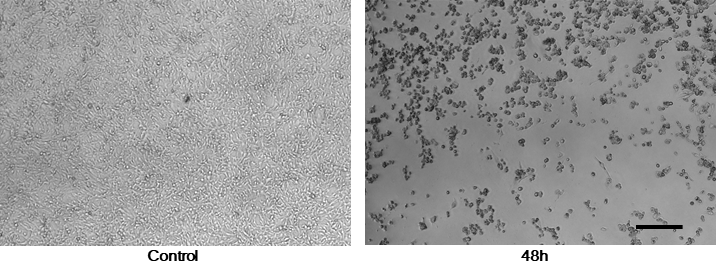 Figure S1. Recombinant CVB5 RNA transfection caused CPE in RD cells. RD cells were transfected with in vitro transcribed RNA with recombinant full-length CVB5 genome and images were taken 48 h.p.i. Bar, 100μm.CloneFragmentForward/ReverseSequencepRBCU-CVB5F1FTAATACGACTCACTATAGGTTTAAAACAGCCTGTGGGTTGpRBCU-CVB5F1RGCGTGCAATGGCCCTCTCpRBCU-CVB5F2FCGGTGGAGAGGGCCApRBCU-CVB5F2RTTGATCTCTCTATACACGGGpRBCU-CVB5F3FTTCCAAGGCCCACCCGTGTATAGpRBCU-CVB5F3RTTTTTTTTTTTGATTGCACCGAATGCGGNanoLuc-CVB5F1FCTCCTTCGGTCCTCCGATNanoLuc-CVB5F1RTCCTTGAAACAAAGCGACGTTGATGCGAGCTGANanoLuc-CVB5F2FGCTTTGTTTCAAGGAGCTCAGGTATCAACACAANanoLuc-CVB5F2RCGTTTGGCTAATCCATGGAApSGR-Rluc-CVB5F1FCTCCTTCGGTCCTCCGATpSGR-Rluc-CVB5F1RTTTGCTGTATTAAGTATCAAAATGAGGpSGR-Rluc-CVB5F2FACTTAATACAGCAAAATGGCTTCCAAGGTGTACpSGR-Rluc-CVB5F2RGCTAATCCATGGAATTCCTTGAAACAAAGCGGCACCGGGCTTGCGGGTpSGR-Rluc-CVB5/GNDF1FTCCAGATCCAGACCATTTTGpSGR-Rluc-CVB5/GNDF1RAGCAATGACGTCGTTGCCATATGCAATCATCCTpSGR-Rluc-CVB5/GNDF2FAACGACGTCATTGCTTCATATCCpSGR-Rluc-CVB5/GNDF2RGCGGCCGCGAATAAGCT